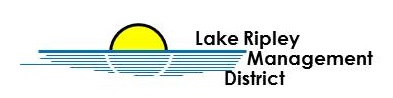 Lake Ripley Management District Audit Committee Committee MeetingAugust 11th, 2021 at 2:30pmOakland Town HallN4450 County Road A, Cambridge, WI, 53523Agenda Call to Order and Roll Call Public Comment New BusinessReview of the 2020/2021 Financial Statements Old BusinessAdjournment Note: Public Comment will be taken at discretion of District Chair  Original posted at Hering’s Lake Ripley Inn, Lake Ripley Café, Oakland Town Hall on August 9th, 2021.  